GULBENES NOVADA PAŠVALDĪBAS DOMES LĒMUMSGulbenēPar nekustamā īpašuma Jaungulbenes pagastā ar nosaukumu “Niedres” pirmās izsoles rīkošanu, noteikumu un sākumcenas apstiprināšanuGulbenes novada dome 2022.gada 24.novembrī pieņēma lēmumu Nr. GND/2022/1176 “Par nekustamā īpašuma Jaungulbenes pagastā ar nosaukumu “Niedres” atsavināšanu” (protokols Nr. 23; 109.p.), ar kuru nolēma nodot atsavināšanai atklātā mutiskā izsolē ar augšupejošu soli nekustamo īpašumu Jaungulbenes pagastā ar nosaukumu “Niedres”, kadastra numurs 5060 003 0185, kas sastāv no zemes vienības ar kadastra apzīmējumu 5060 003 0122 ar platību 0,34 ha (turpmāk – Nekustamais īpašums), un uzdeva Gulbenes novada domes Īpašuma novērtēšanas un izsoļu komisijai organizēt nekustamā īpašuma novērtēšanu un nosacītās cenas noteikšanu un iesniegt to apstiprināšanai Gulbenes novada domes sēdē.Atbilstoši neatkarīgā vērtētāja - sabiedrības ar ierobežotu atbildību “DZIETI”, reģistrācijas Nr.42403010964, juridiskā adrese: Zemnieku iela 5, Rēzekne, LV–4601, sastādītajai atskaitei (saņemta 2024.gada 26.janvārī un reģistrēta ar Nr. GND/4.18/24/315-D) par nekustamā īpašuma tirgus vērtību, saskaņā ar 2024.gada 10.janvāra slēdzienu Reģ.Nr. Z – 24/2, visiespējamākā objekta patiesā vērtība ir 800 EUR (astoņi simti euro).Ņemot vērā Gulbenes novada pašvaldības īpašuma novērtēšanas un izsoļu komisijas 2024.gada 8.februāra sēdes lēmumu, protokols Nr. GND/2.7.2/24/3 (2.§), pamatojoties uz Pašvaldību likuma 10.panta pirmās daļas 16.punktu, kas nosaka, ka dome ir tiesīga izlemt ikvienu pašvaldības kompetences jautājumu; tikai domes kompetencē ir lemt par pašvaldības nekustamā īpašuma atsavināšanu un apgrūtināšanu, kā arī par nekustamā īpašuma iegūšanu, savukārt šā likuma 10.panta pirmās daļas 21.punktu, kas nosaka, ka dome ir tiesīga izlemt ikvienu pašvaldības kompetences jautājumu; tikai domes kompetencē ir pieņemt lēmumus citos ārējos normatīvajos aktos paredzētajos gadījumos, Publiskas personas mantas atsavināšanas likuma 3.panta pirmās daļas 1.punktu un otro daļu, 10.pantu, 15.pantu, un Attīstības un tautsaimniecības komitejas ieteikumu, un Finanšu komitejas ieteikumu, atklāti balsojot: PAR – ___; PRET - ___; ATTURAS - ___, Gulbenes novada pašvaldības dome NOLEMJ:RĪKOT Gulbenes novada pašvaldībai piederošā nekustamā īpašuma Jaungulbenes pagastā ar nosaukumu “Niedres”, kadastra numurs 5060 003 0185, kas sastāv no zemes vienības ar kadastra apzīmējumu 5060 003 0122 ar platību 0,34 ha, pirmo izsoli.2. APSTIPRINĀT šā lēmuma 1.punktā minētā nekustamā īpašuma pirmās izsoles sākumcenu 800 EUR (astoņi simti euro).3. APSTIPRINĀT šā lēmuma 1.punktā minētā nekustamā īpašuma pirmās izsoles noteikumus (Pielikums), kas ir šī lēmuma neatņemama sastāvdaļa.4. UZDOT Gulbenes novada pašvaldības īpašuma novērtēšanas un izsoļu komisijai organizēt šā lēmuma 1.punktā minētā nekustamā īpašuma pirmo izsoli.Gulbenes novada pašvaldības domes priekšsēdētājs 					A.CaunītisPielikums 29.02.2024. Gulbenes novada pašvaldības domes lēmumam Nr. GND/2024/__Gulbenes novada pašvaldības nekustamā īpašuma – Jaungulbenes pagastā ar nosaukumu “Niedres”PIRMĀS IZSOLES NOTEIKUMI1. Vispārīgie noteikumi1.1. Šie noteikumi nosaka kārtību, kādā tiek rīkota pirmā mutiskā atklātā izsole ar augšupejošu soli Gulbenes novada pašvaldības nekustamā īpašuma Jaungulbenes pagastā ar nosaukumu “Niedres”, kadastra numurs 5060 003 0185, (turpmāk – Objekts) pircēja noteikšanai. 1.2. Izsole notiek ievērojot Pašvaldību likumu, Publiskas personas mantas atsavināšanas likumu un šos izsoles noteikumus.1.3. Objekta izsoli rīko Gulbenes novada domes izveidotā Gulbenes novada pašvaldības īpašuma novērtēšanas un izsoļu komisija (turpmāk – Izsoles komisija).1.4. Ziņas par izsolē atsavināmo Objektu:1.4.1. Gulbenes novada pašvaldības nekustamais īpašums Jaungulbenes pagastā ar nosaukumu “Niedres”, kadastra numurs 5060 003 0185, kas sastāv no zemes vienības ar kadastra apzīmējumu 5060 003 0122 ar platību 0,34 ha. 1.4.2. Objekts ir Gulbenes novada pašvaldības īpašums. Tas reģistrēts Jaungulbenes pagasta zemesgrāmatas nodalījumā Nr. 100000785296.1.4.3. Pirmpirkuma tiesības uz Objekta iegādi nav.1.5. Sludinājums par Objekta atsavināšanu izsolē tiek publicēts Gulbenes novada pašvaldības bezmaksas izdevumā “Gulbenes novada ziņas”, Latvijas Republikas oficiālajā izdevumā “Latvijas Vēstnesis”, laikrakstā “Dzirkstele”, Gulbenes novada pašvaldības tīmekļa vietnē www.gulbene.lv.1.6. Ar izsoles noteikumiem var iepazīties Gulbenes novada pašvaldības tīmekļa vietnē www.gulbene.lv.1.7. Izsoles pretendentam, sākot no pirmā sludinājuma publicēšanas dienas, ir tiesības iepazīties ar Objektu, tā tehniskajiem rādītājiem – dokumentiem, kuri raksturo Objektu un ir pašvaldības rīcībā, iepriekš sazinoties e-pastā: dome@gulbene.lv, pa tālruni 64497616 (Gulbenes novada Jaungulbenes pagasta pārvalde) vai 29199153 (Gulbenes novada Jaungulbenes pagasta pārvaldes vadītājs A.Vasiļjevs).2. Izsoles veids, maksājumi un samaksas kārtība2.1. Objekta atsavināšanas veids ir mutiska atklāta izsole ar augšupejošu soli.2.2. Maksāšanas līdzekļi – 100% euro.2.3. Objekta izsoles nosacītā cena (izsoles sākumcena) 800 EUR (astoņi simti euro).2.4. Objekta nodrošinājums tiek noteikts 10% apmērā no izsoles nosacītās cenas, t.i., 80 EUR (astoņdesmit euro). Tas iemaksājams pirms pieteikuma iesniegšanas, bezskaidras naudas norēķinu veidā, Gulbenes novada pašvaldības, reģistrācijas Nr.90009116327, kontā Nr.LV81UNLA0050019845884, AS “SEB banka”, norādot maksājuma mērķi “Nekustamā īpašuma Jaungulbenes pagastā ar nosaukumu “Niedres” izsoles nodrošinājums”. Nodrošinājums uzskatāms par iesniegtu, ja attiecīgā naudas summa ir saņemta norādītajā bankas kontā.2.5. Objekta izsoles solis tiek noteikts 5% apmērā no sākumcenas, t.i., 40 EUR (četrdesmit euro).2.6. Nosolītā augstākā summa, atrēķinot naudā iemaksāto nodrošinājumu, jāsamaksā par Objektu divu nedēļu laikā no izsoles dienas, ieskaitot to bezskaidras naudas norēķinu veidā Gulbenes novada pašvaldības kontā Nr.LV81UNLA0050019845884, AS “SEB banka”, ar atzīmi “Nekustamā īpašuma Jaungulbenes pagastā ar nosaukumu “Niedres” pirkuma maksa”.Izsoles dalībniekiPar izsoles dalībnieku var kļūt jebkura fiziska vai juridiska persona, kura atbilst likuma “Par zemes privatizāciju lauku apvidos” 28.pantā izvirzītajām prasībām darījuma subjektam, kura līdz reģistrācijas brīdim ir iemaksājusi šo noteikumu 2.4.punktā noteikto nodrošinājumu, izsoles noteikumos noteiktajā termiņā iesniegusi pieteikumu dalībai izsolē un izpildījusi visus izsoles priekšnoteikumus, kurai nav Valsts ieņēmuma dienesta administrēto nodokļu (nodevu) parādu Latvijas Republikā vai valstī, kurā tā reģistrēta, tajā skaitā, valsts sociālās apdrošināšanas iemaksu parādi, kas kopsummā pārsniedz 150 EUR, kā arī nav maksājumu (nodokļi, nomas maksājumi utt.) parādu attiecībā pret Gulbenes novada pašvaldību.Izsoles dalībniekiem nedrīkst būt pasludināta maksātnespēja, tiem nav uzsākts likvidācijas process, to saimnieciskā darbība nav apturēta vai pārtraukta, vai nav uzsākta tiesvedība par darbības izbeigšanu, maksātnespēju vai bankrotu.Izsoles komisijas locekļi nevar būt Objekta pircēji, kā arī nevar pirkt Objektu citu personu uzdevumā.Izsoles pretendentu reģistrācija Izsoļu dalībnieku reģistrāIzsoles komisija, saņemot pieteikumu par piedalīšanos izsolē, sastāda izsoles dalībnieku sarakstu, kurā fiksē izsoles pretendentus pieteikumu iesniegšanas secībā.Pieteikums par piedalīšanos izsolē kopā ar izsoles noteikumos nosauktajiem dokumentiem iesniedzams personīgi Gulbenes novada valsts un pašvaldības vienotajā klientu apkalpošanas centrā vai nosūtot pa pastu ar norādi “Pieteikums nekustamā īpašuma izsolei” (Gulbenes novada Centrālā pārvalde, Ābeļu iela 2, Gulbene, Gulbenes novads, LV–4401), vai elektroniski (pieteikums, kas parakstīts ar drošu elektronisko parakstu) uz e-pasta adresi: dome@gulbene.lv, līdz 2024.gada 9.aprīļa plkst.15.00.Lai reģistrētos par izsoles dalībnieku izsoles noteikumos noteiktajā termiņā jāiesniedz:Fiziskai personai:pieteikums dalībai izsolē, kurā jānorāda: vārds, uzvārds, personas kods vai dzimšanas datums (personai, kurai nav piešķirts personas kods), kontaktadrese, personas papildu kontaktinformācija – elektroniskā pasta adrese un tālruņa numurs (ja tāds ir); notariāli apliecināta pilnvara, ar ko dots pilnvarojums iesniegt pieteikumu dalībai izsolē un pārstāvībai izsolē (ja fizisko personu izsolē pārstāv cita fiziska persona);maksājuma uzdevums par nodrošinājuma naudas samaksu.Pirms pretendenta reģistrēšanas izsoles dalībnieku sarakstā Izsoles komisija attiecībā uz fizisku personu pārbaudīs informāciju par tās Valsts ieņēmumu dienesta administrēto nodokļu parādiem, tajā skaitā valsts sociālās apdrošināšanas obligāto iemaksu parādiem, kas kopsummā pārsniedz 150 eiro, iegūstot informāciju Valsts ieņēmumu dienesta administrēto nodokļu (nodevu) parādnieku datubāzē. Faktu, ka informācija iegūta minētajā datubāzē, apliecina izdruka no šīs datubāzes, kurā fiksēts informācijas iegūšanas laiks.juridiskai personai: pieteikums dalībai izsolē, kurā jānorāda: nosaukums, reģistrācijas numurs, juridiskā adrese, papildu kontaktinformācija – elektroniskā pasta adrese un tālruņa numurs (ja tāds ir), solītāja pārstāvja vārds, uzvārds;pilnvaru pārstāvēt juridisko personu izsolē un ja nepieciešams noslēgt pirkuma pārdevuma līgumu (ja juridisku personu pārstāv pilnvarotais pārstāvis);maksājuma uzdevums par nodrošinājuma naudas samaksu.Pirms pretendenta reģistrēšanas izsoles dalībnieku sarakstā Izsoles komisija attiecībā uz juridisku personu pārbaudīs informāciju:par attiecīgo juridisko personu, tās pārvaldes institūciju (amatpersonu) kompetences apjomu, iegūstot izziņu Latvijas Republikas Uzņēmumu reģistra datubāzē. Faktu, ka informācija iegūta minētajā datubāzē, apliecina izdruka no šīs datubāzes;par Valsts ieņēmumu dienesta administrēto nodokļu parādiem, tajā skaitā valsts sociālās apdrošināšanas obligāto iemaksu parādiem, kas kopsummā pārsniedz 150 eiro, iegūstot informāciju Valsts ieņēmumu dienesta administrēto nodokļu (nodevu) parādnieku datubāzē. Faktu, ka informācija iegūta minētajā datubāzē, apliecina izdruka no šīs datubāzes, kurā fiksēts informācijas iegūšanas laiks. Izsoles pretendents netiek reģistrēts izsoles dalībnieku reģistrā, ja:nav vēl iestājies vai ir jau beidzies pretendentu reģistrācijas termiņš;ja nav iesniegti šo noteikumu 4.3.1.punktā vai 4.3.2.punktā norādītie dokumenti;iesniegtajos dokumentos norādītas nepatiesas ziņas;konstatēts, ka pretendentam ir izsoles noteikumu 3.1.punktā minētās parādsaistības;Gulbenes novada pašvaldības norādītajā bankas kontā nav saņemta nodrošinājuma nauda.Izsoles rīkotāji nav tiesīgi līdz izsoles sākumam sniegt informāciju par izsoles pretendentiem.Izsoles noriseIzsole notiks 2024.gada 11.aprīlī plkst.10.00 Gulbenes novada Centrālās pārvaldes ēkā, Ābeļu ielā 2, Gulbenē, Gulbenes novadā, 2.stāva zālē. Pirms izsoles uzsākšanas, Izsoles komisija pārliecinās par solītāju ierašanos pēc iepriekš sastādītā izsoles dalībnieku saraksta, pēc pases vai personas apliecības pārbaudot izsoles dalībnieka vai tā pilnvarotās personas personību. Ja kāds izsoles dalībnieks, kurš iekļauts dalībnieku sarakstā, uz izsoles sākuma brīdi nav ieradies izsoles vietā, par to izdarāma atzīme izsoles dalībnieku reģistrācijas sarakstā un viņš izslēdzams no tā. Šajā gadījumā iemaksātā nodrošinājuma nauda netiek atmaksāta.Pirms izsoles sākšanas izsoles dalībnieki paraksta izsoles noteikumus, tādējādi apliecinot, ka pilnībā ar tiem ir iepazinušies un piekrīt tiem. Izsoles vadītājs atklāj izsoli, raksturo izsolāmo mantu, paziņo izsoles sākumcenu, izsoles soli un informē par solīšanas kārtību. Izsoles dalībnieki savu piekrišanu iegādāties izsoles Objektu apliecina mutvārdos un rakstiski, parakstoties izsoles dalībnieku reģistrācijas sarakstā par katru nosolīto soli. Tas tiek fiksēts izsoles gaitas protokolā. Ja izsoles dalībnieku reģistrācijas sarakstā tiek reģistrēts viens izsoles dalībnieks, notiek solīšana un izsolāmo īpašumu piedāvā pirkt vienīgajam izsoles dalībniekam par cenu, kuru veido izsoles sākumcena, kas paaugstināta par vienu izsoles soli. Ja izsoles dalībnieks nosola izsolāmo īpašumu par šajā punktā norādīto cenu, izsoles dalībnieks tiek uzskatīts par izsoles uzvarētāju. Ja izsoles vienīgais dalībnieks solījumu neveic, tiek uzskatīts, ka viņš izsolē nepiedalās un izsoles nodrošinājums viņam netiek atmaksāts. Ja izsoles dalībnieku reģistrācijas sarakstā reģistrēti divi vai vairāki izsoles dalībnieki, solīšana sākas ar izsoles vadītāja nosaukto cenu, kuru veido izsoles sākumcena, kas paaugstināta par vienu izsoles soli.  Solīšana notiek pa vienam izsoles solim, kas noteikts šo noteikumu 2.5.punktā. Ja kāds izsoles dalībnieks atsakās no turpmākās solīšanas, viņa pēdējā solītā cena tiek apstiprināta ar izsoles dalībnieka parakstu izsoles dalībnieku reģistrācijas sarakstā. Šajā gadījumā izsoles dalībniekam tiek atmaksāta iemaksātā nodrošinājuma nauda.Izsole ar augšupejošu soli turpinās, līdz kāds no tās dalībniekiem nosola visaugstāko cenu. Šajā gadījumā izsole tiek izsludināta par pabeigtu. Ja izsolē piedalās divi vai vairāki dalībnieki un neviens no viņiem nav pārsolījis izsoles sākumcenu vai arī cenu, kas izveidojusies palielinot izsoles sākumcenu, izsole atzīstama par nenotikušu, bet iemaksātā nodrošinājuma nauda netiek atmaksāta izsoles dalībniekiem. Šādā gadījumā rīkojama atkārtota izsole.Atkārtotas izsoles gadījumā Gulbenes novada dome ar atsevišķu lēmumu nosaka atkārtotās izsoles Objekta sākumcenu, to samazinot ne vairāk kā par 20% no nosacītās cenas vai atstājot negrozītu.Izsoles rezultātu apstiprināšana un pirkuma līguma noslēgšanaIzsoles komisija apstiprina izsoles protokolu septiņu dienu laikā pēc izsoles. Izsoles dalībniekam par Objektu nosolītā augstākā cena, atrēķinot naudā iemaksāto nodrošinājumu, jāsamaksā divu nedēļu laikā no izsoles dienas, ieskaitot to bezskaidras naudas norēķinu veidā Gulbenes novada pašvaldības kontā Nr.LV81UNLA0050019845884, AS “SEB banka” ar atzīmi “Nekustamā īpašuma Jaungulbenes pagastā ar nosaukumu “Niedres” pirkuma maksa”. Ja īpašumu nosolījušais izsoles dalībnieks šo noteikumu 6.2.punktā noteiktajā termiņā nav norēķinājies šajos noteikumos minētajā kārtībā, viņš zaudē tiesības uz nosolīto Objektu. Izsoles nodrošinājums attiecīgajam dalībniekam netiek atmaksāts. Ja nosolītājs noteiktajā termiņā nav samaksājis nosolīto cenu, par to informē izsoles dalībnieku, kurš nosolījis nākamo augstāko cenu un šim izsoles dalībniekam ir tiesības divu nedēļu laikā no paziņojuma saņemšanas dienas paziņot izsoles rīkotājam par Objekta pirkšanu par paša nosolīto augstāko cenu.Ja izsoles dalībnieks, kurš nosolījis nākamo augstāko cenu, noteiktajā termiņā paziņo pašvaldībai par Objekta pirkšanu, kā arī veic pirkuma maksājumu, izsoles rīkotājs viņu atzīst par izsoles uzvarētāju. Ja noteikumu 6.5.punktā noteiktais izsoles dalībnieks no īpašuma pirkuma atsakās vai norādītajā termiņā nenorēķinās par pirkumu, izsole tiek uzskatīta par nenotikušu. Šādā gadījumā rīkojama atkārtota izsole.Gulbenes novada dome izsoles rezultātus apstiprina ne vēlāk kā trīsdesmit dienu laikā pēc 6.2. vai 6.5.punktā paredzēto maksājumu nokārtošanas.Gulbenes novada pašvaldība trīsdesmit dienu laikā pēc izsoles rezultātu apstiprināšanas noslēdz ar izsoles uzvarētāju pirkuma līgumu.Pēc pirkuma  parakstīšanas visa dokumentācija, kas saistīta ar Gulbenes novada pašvaldības nekustamo īpašumu, tiek nodota ieguvējam, sastādot par to nodošanas – pieņemšanas aktu. Nekustamā īpašuma pārreģistrāciju Zemesgrāmatā Pircējs izdara par saviem līdzekļiem.Nenotikusi izsoleObjekta izsole uzskatāma par nenotikušu: ja uz izsoli nav reģistrēts neviens izsoles dalībnieks; ja neviens izsoles dalībnieks nav pārsolījis izsoles sākumcenu; ja vienīgais izsoles dalībnieks, kurš nosolījis izsolāmo īpašumu, nav parakstījis izsolāmā īpašuma pirkuma līgumu; ja neviens no izsoles dalībniekiem, kurš atzīts par nosolītāju, neveic pirkuma maksas samaksu šajos noteikumos norādītajā termiņā.8. Citi noteikumi8.1. Starp izsoles dalībniekiem aizliegta vienošanās, kas varētu ietekmēt izsoles rezultātus un gaitu.8.2. Izsoles pretendenti piekrīt, ka Izsoles komisija veic personas datu apstrādi, pārbaudot sniegto ziņu patiesumu.8.3. Iegūtie personas dati tiek apstrādāti ievērojot Fizisko personu datu apstrādes likuma 25.panta pirmo, trešo un ceturto daļu, Eiropas Parlamenta un Padomes 2016. gada 27. aprīļa regulas (ES) 2016/679 par fizisku personu aizsardzību attiecībā uz personas datu apstrādi un šādu datu brīvu apriti un ar ko atceļ direktīvu 95/46/EK (Vispārīgā datu aizsardzības regula) 6.panta 1.punktu), ar mērķi noslēgt pirkuma līgumu ar izsoles uzvarētāju.Gulbenes novada pašvaldības domes priekšsēdētājs					A.Caunītis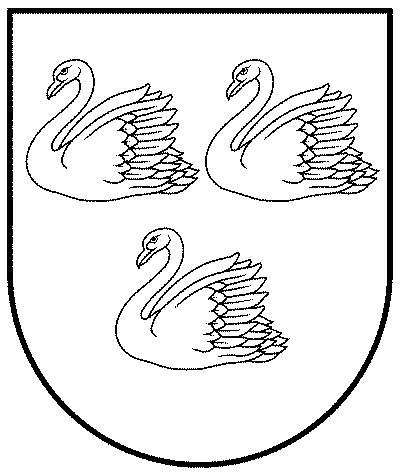 GULBENES NOVADA PAŠVALDĪBAReģ.Nr.90009116327Ābeļu iela 2, Gulbene, Gulbenes nov., LV-4401Tālrunis 64497710, mob.26595362, e-pasts: dome@gulbene.lv, www.gulbene.lv2024.gada 29.februārī                                     Nr. GND/2024/                                     (protokols Nr. ; .p.)